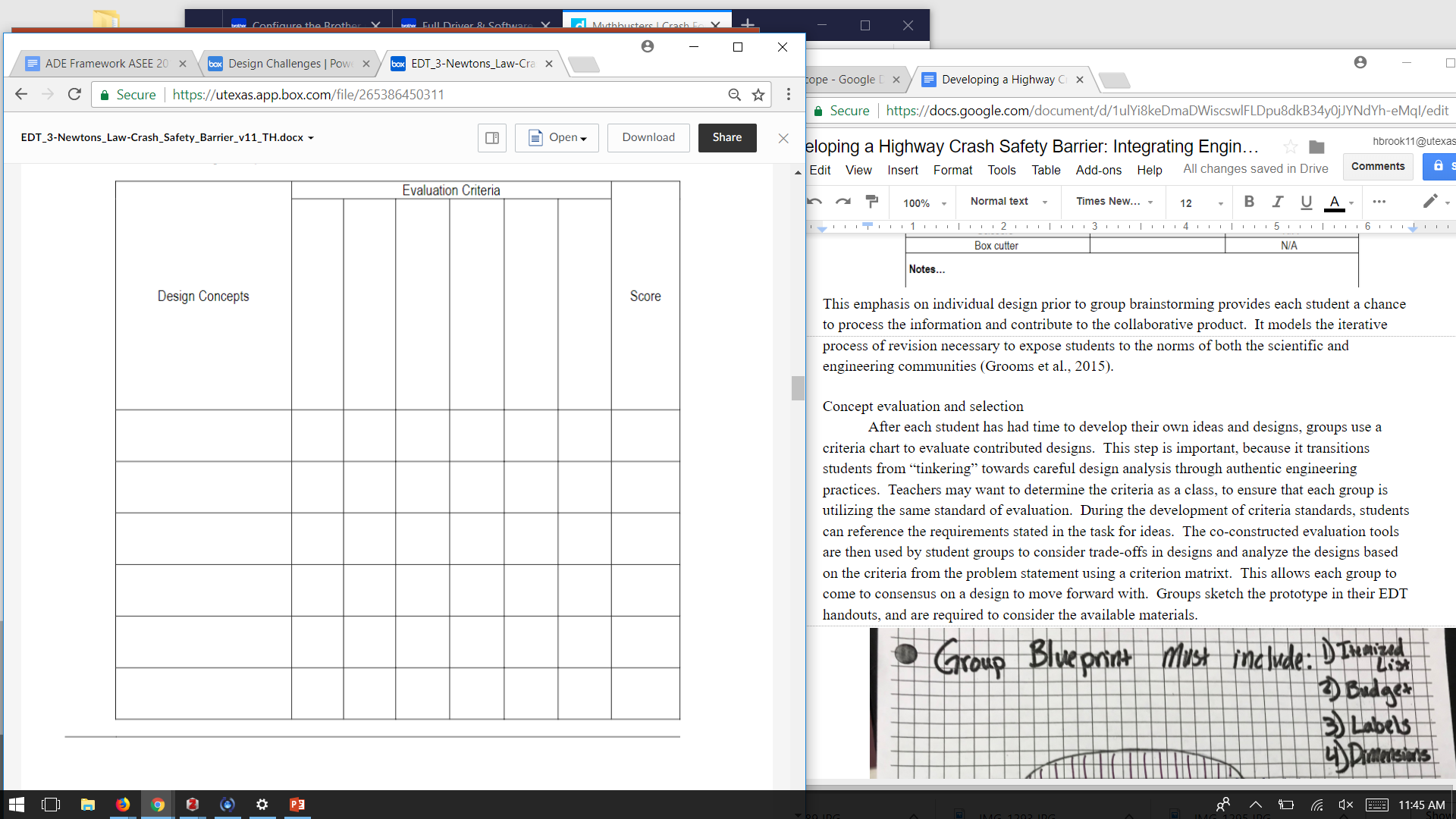 A design matrix is used to help students consider trade-offs in the design.